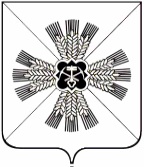 КЕМЕРОВСКАЯ ОБЛАСТЬАДМИНИСТРАЦИЯ ПРОМЫШЛЕННОВСКОГО МУНИЦИПАЛЬНОГО ОКРУГАПОСТАНОВЛЕНИЕот «19» февраля 2020 г. № 372-Ппгт. ПромышленнаяО внесении изменений в постановление администрации Промышленновского муниципального района от 07.08.2019 № 942-П     «Об утверждении Порядка предоставления субсидий субъектам малого и среднего предпринимательства, занимающихся  производственной деятельностью» (в редакции постановлений от 11.09.2019 № 1087-П,                    от 11.10.2019 №  1216-П) В целях приведения нормативного правового акта в соответствие со статьей 78 Бюджетного кодекса Российской Федерации, постановлением Правительства Российской Федерации от 06.09.2016 № 887 «Об общих требованиях к нормативным правовым актам, муниципальным правовым актам, регулирующим предоставление субсидий юридическим лицам (за исключением субсидий государственным (муниципальным) учреждениям), индивидуальным предпринимателям, а также физическим лицам – производителям товаров, работ, услуг»:Внести в постановление администрации Промышленновского муниципального района от  07.08.2019 № 942-П     «Об утверждении Порядка предоставления субсидий субъектам малого и среднего предпринимательства, занимающихся  производственной деятельностью» (в редакции постановлений от 11.09.2019 № 1087-П, от 11.10.2019 №  1216-П) (далее – постановление) следующие изменения:	1.1. По тексту постановления слово «район» заменить словом «округ». 	1.2. Порядок предоставления субсидий субъектам малого и среднего предпринимательства, занимающихся  производственной деятельностью, утвержденный постановлением, изложить в редакции согласно приложению к настоящему постановлению.          2. Настоящее постановление подлежит обнародованию на официальном сайте администрации Промышленновского муниципального округа в сети Интернет.3. Контроль  за  исполнением  настоящего  постановления  возложить на  и.о. заместителя  главы  Промышленновского муниципального округа                        А.П. Безрукову.4. Настоящее постановление вступает в силу с даты обнародования. Исп. Е.М. Беккертел.7-47-79Порядок предоставления субсидий субъектам малого и среднего предпринимательства, занимающихся производственной деятельностью1. Общие положения1.1. Порядок  предоставления субсидий субъектам малого и среднего предпринимательства, занимающихся производственной деятельностью (далее – порядок), разработан  в соответствии со статьей 78 Бюджетного кодекса Российской Федерации, Федеральным законом  от 24.07.2007 № 209-ФЗ «О развитии малого и среднего предпринимательства в Российской Федерации», постановлением Правительства Российской Федерации от 06.09.2016 № 887 «Об общих требованиях к нормативным правовым актам, муниципальным правовым актам, регулирующим предоставление субсидий юридическим лицам (за исключением субсидий государственным (муниципальным) учреждениям), индивидуальным предпринимателям, а также физическим лицам – производителям товаров, работ, услуг».1.2. Поддержка оказывается субъектам малого и среднего предпринимательства, осуществляющим производственную деятельность в сфере производства продукции и товаров. Приобретение оборудования осуществляется субъектами малого и среднего предпринимательства в целях создания и (или) развития либо модернизации производства товаров, продукции.Аренда помещения осуществляется в целях ведения производственной деятельности.1.3. Субсидии предоставляются в пределах утвержденных лимитов бюджетных обязательств на текущий финансовый год.1.4. Субсидии предоставляются по итогам конкурсного отбора (далее – конкурс), проведенного в соответствии  с настоящим порядком.1.5. Сектор предпринимательства и потребительского рынка администрации Промышленновского муниципального округа является организатором  конкурса, определяет дату объявления конкурса и проводит конкурс в соответствии с настоящим порядком. 2. Цели, условия и порядок предоставления субсидии2.1. Предоставление субсидий субъектам малого и среднего предпринимательства, занимающихся производственной деятельностью, осуществляется в целях создания и (или) развития либо модернизации производства товаров, продукции.2.2. Субсидии предоставляются на следующих условиях:- субъектам малого и среднего предпринимательства, зарегистрированным и действующим на территории Промышленновского района;- размер субсидии составляет 50 процентов от суммы фактически произведенных  и документально подтвержденных затрат субъектов малого и среднего предпринимательства за период, начиная с 01.01.2017, но не более       1 млн. рублей на одного получателя субсидии. 2.3. Предоставление субсидии осуществляется на конкурсной основе при условии предоставления следующих документов:- заключенных субъектами малого и среднего предпринимательства договоров на приобретение в собственность оборудования и (или) аренду помещения;- документов, подтверждающих осуществление расходов субъектами малого и среднего предпринимательства на приобретение оборудования и (или) аренду помещения, в том числе платежные поручения, инкассовые поручения, платежные требования, платежные ордера и т.д.;- документов, подтверждающих ввод в эксплуатацию приобретенного оборудования;- технико-экономического обоснования приобретения оборудования, аренды помещения в целях создания и (или) развития либо модернизации производства товаров, продукции.2.4. Субсидирование затрат на приобретение оборудования осуществляется в отношении: оборудования, устройств, механизмов, транспортных средств (за исключением легковых автомобилей и воздушных судов), станков, приборов, аппаратов, агрегатов, установок, машин, относящихся ко второй и выше амортизационным группам  Классификации основных средств, включаемых в амортизационные группы, утвержденной постановлением Правительства Российской  Федерации от 01.01.2002 № 1    «О Классификации основных средств, включаемых в амортизационные группы», за исключением оборудования, предназначенного для осуществления оптовой и розничной торговой деятельности субъектами малого и среднего предпринимательства, и (или) аренду помещения.2.5. Поддержка оказывается субъектам малого и среднего предпринимательства, которые соответствуют критериям, установленным Федеральным законом  от 24.07.2007 № 209-ФЗ «О развитии малого и среднего предпринимательства в Российской Федерации» (за исключением субъектов малого и среднего предпринимательства, указанных в частях 3 и 4 статьи 14 указанного Федерального закона).2.6. Для получения субсидии  в сектор предпринимательства и потребительского рынка администрации Промышленновского муниципального округа представляются следующие документы:заявление на предоставление субсидии (Приложение № 1); вновь созданным юридическим лицам и вновь зарегистрированным индивидуальным предпринимателям заявление о подтверждении статуса субъекта малого и среднего предпринимательства (Приложение № 2);для вновь созданных организаций или вновь зарегистрированных индивидуальных предпринимателей в течение того года, в котором они зарегистрированы, - справка о средней численности работников за период, прошедший со дня их государственной регистрации до даты подачи заявления (с учетом всех работников, в том числе работающих по гражданско-правовым договорам или по совместительству с учетом реально отработанного времени, работников представительств, филиалов и других обособленных подразделений), заверенная подписью руководителя и печатью (Приложение № 3);для вновь созданных организаций или вновь зарегистрированных индивидуальных предпринимателей в течение того года, в котором они зарегистрированы, - справка о выручке от реализации товаров, продукции за период, прошедший со дня их государственной регистрации до даты подачи заявления, без учета налога на добавленную стоимость, заверенная подписью руководителя и печатью (Приложение № 4); копии договоров, заключенных субъектами малого и среднего предпринимательства на приобретение в собственность оборудования и (или) аренды помещения, заверенные подписью руководителя и печатью, с предъявлением оригиналов;копии документов, подтверждающих осуществление расходов субъектами малого и среднего предпринимательства на приобретение оборудования и (или) аренду помещения, в том числе платежные поручения, инкассовые поручения, платежные требования, платежные ордера, заверенные банком или надлежаще заверенные копии кассового чека, копии квитанций к приходному кассовому ордеру, либо надлежаще заверенные копии кассового чека и копии товарного чека (с предъявлением оригиналов) и другие документы, подтверждающие факт оплаты, заверенные подписью руководителя и печатью, с предъявлением оригиналов; справка о сохранении существующих или создании новых рабочих мест в текущем году по состоянию на дату подачи заявления, заверенная подписью руководителя и печатью (Приложение № 5);справка о полученных субсидиях за три года, предшествующих подаче заявления, заверенная подписью руководителя и печатью (Приложение                 № 6);технико-экономическое обоснование приобретения оборудования в целях создания и (или) развития либо модернизации производства товаров, продукции с указанием количества новых или сохраненных действующих рабочих мест, заверенное подписью руководителя и печатью;копии документов, подтверждающих ввод в эксплуатацию приобретенного оборудования, заверенные подписью руководителя и печатью;расчет суммы субсидии (Приложение № 7);копия паспорта;копии иных документов, предоставленных в добровольном порядке.Предоставленный пакет документов прошнуровывается и пронумеровывается, заверяется подписью и печатью. Конкурсные заявки принимаются в срок не менее 15 календарных дней со дня начала приема конкурсной документации.  Конкурсные заявки, поданные после окончания срока их приема, не регистрируются и не рассматриваются. Заявление на предоставление субсидии может быть отозвано по письменному обращению субъекта малого и среднего предпринимательства, с возвратом пакета конкурсной документации до принятия решения конкурсной комиссией (Приложение № 10). В иных случаях документы, предоставленные на конкурсный отбор, не возвращаются.2.7. Отбор заявок производится конкурсной комиссией на основании оценки в соответствии со следующими критериями:2.7.1. Индивидуальный предприниматель, а также все учредители юридического лица до государственной регистрации относились к следующим приоритетным целевым группам либо к одной из них:- молодежь в возрасте до 30 лет (включительно) – 4 балла;- лица, воспитывающие детей в возрасте до трех лет – 3 балла;Высвобождаемые по сокращению работники, инвалиды, семьи, воспитывающие детей-инвалидов – 3 балла.2.7.2. Количество созданных рабочих мест:- от 1 до 2 рабочих мест – 2 балла;- от 3 до 5  рабочих мест – 3 балла;- от 6 до 10 рабочих мест – 4 балла;- свыше 10 рабочих мест – 5 баллов. 2.7.3. Осуществление производственной деятельности по следующим направлениям:- сельское хозяйство, производство пищевых продуктов – 5 баллов;- обработка древесины и производство изделий из дерева – 4 балла;- производство текстильных изделий и одежды – 3 балла;- производство изделий из кожи – 2 балла;- иные направления – 1 балл.В равных условиях преимущество отдается субъектам, создавшим наибольшее количество рабочих мест. При прочих равных условиях преимущество отдается тем субъектам, заявление и документы которых поступили в сектор предпринимательства и потребительского рынка администрации Промышленновского муниципального  округа ранее других.2.8. Не допускаются к участию в отборе субъекты малого и среднего  предпринимательства, которые на момент подачи заявки: -  имеют просроченную задолженность перед бюджетами всех уровней и внебюджетными фондами и (или) ее реструктуризацию;- предоставили неполный комплект документов, указанных в 
пункте 2.6. Порядка.2.9. Конкурсный отбор признается несостоявшимся, если:- на конкурсный отбор поступило менее двух заявок;- все представленные заявки не соответствуют установленным требованиям.2.10. Участник конкурсного отбора имеет право обратиться в сектор предпринимательства и потребительского рынка администрации Промышленновского муниципального  округа за получением разъяснений в отношении конкурсной документации в устной или письменной форме, а также по электронной почте.Разъяснения можно получить в секторе предпринимательства и потребительского рынка администрации Промышленновского муниципального округа по тел. 7-47-79, адрес электронной почты bem305@mail.ru. 2.11. Оценка конкурсных заявок и принятие решения:2.11.1.  Члены комиссии заполняют оценочную ведомость по форме согласно приложению № 8 к Порядку отдельно по каждой заявке, рассматриваемой на заседании комиссии. 2.11.2.  Комиссия определяет получателей субсидии на основании оценки заявок по балльной системе в соответствии с установленным перечнем критериев.2.11.3.  Решение о предоставлении субсидии выносится на основании суммы набранных отдельной заявкой баллов. В случае спорных решений – простым голосованием.2.11.4.  В случае, если объём заявок превышает лимит бюджетных средств на эти цели, комиссия принимает решение о предоставлении субсидии  в пределах остатка лимита бюджетных средств следующим заявителям:- заявки которых набрали наибольшее количество баллов;- при равном количестве баллов – ранее поданной заявке.2.11.5. Решение конкурсной комиссии должно быть вынесено в течение 30 рабочих дней со дня окончания приема конкурсной документации.2.11.6.  Решения комиссии оформляются протоколом (ответственный – секретарь комиссии). После принятия решения о предоставлении субсидии или об отказе (с указанием причины отказа) в предоставлении субсидии сектор предпринимательства и потребительского рынка администрации Промышленновского муниципального округа направляет в течение 5 рабочих дней заявителю письменное уведомление о принятии  такого решения. 2.11.7. Выплата субсидии осуществляется через администрацию Промышленновского муниципального округа  на основании распоряжения администрации Промышленновского муниципального округа и договора на предоставление субсидии (Приложение № 9). 2.12. Основания отказа в предоставлении субсидии:	2.12.1. Субъект малого и среднего предпринимательства находится в стадии реорганизации, ликвидации или в отношении их не введена процедура банкротства, деятельность получателя субсидии не приостановлена в порядке, предусмотренном законодательством Российской Федерации; 2.12.2. Не представлены документы, определенные условиями и порядком получения поддержки по мероприятию или представлены недостоверные документы;2.12.3. За три года, предшествующих подаче заявления в отношении заявителя – субъекта малого и среднего предпринимательства было принято решение о предоставлении субсидии аналогичного целевого назначения.2.13. При поступлении заявок с предлагаемой суммой менее плановой суммы субсидирования, срок приема заявок может быть продлен на 15 дней.2.14. Решения, принятые конкурсной комиссией, могут быть обжалованы в судебном порядке в соответствии с законодательством Российской Федерации. 3. Требования к отчетности3.1. Получатель субсидии предоставляет отчетность о достижении показателей результативности предоставления субсидии в сроки и по форме, предусмотренной приложением № 1 к договору о предоставлении субсидии, заключаемом между администрацией  Промышленновского муниципального округа и  получателем субсидии.3.2. Отчетность по установленной форме предоставляется в сектор предпринимательства и потребительского рынка администрации Промышленновского муниципального округа в печатном виде с подписью и печатью получателя субсидии.4. Требования об осуществлении контроля за соблюдением условий, целей и порядка предоставления субсидий и ответственность за их нарушения	     4.1. Обязательная проверка соблюдения условий, целей и порядка предоставления субсидий осуществляется администрацией  Промышленновского муниципального округа, предоставившей субсидию  и органами муниципального финансового контроля.	  4.2. В случае нарушения получателем субсидии условий, установленных при их предоставлении, выявленного по фактам проверок, проведенных главным распорядителем как получателем бюджетных средств и уполномоченным органом муниципального финансового контроля, сумма субсидии, уплаченная на момент возникновения нарушений условий договора, подлежит возврату в бюджет Промышленновского муниципального округа в течение 30 дней со дня предъявления требования о возврате.	   Требования о возврате предъявляется администрацией  Промышленновского муниципального округа в течение 30 дней с момента выявления нарушения.		    4.3. В случае недостижения получателем субсидии показателей результативности предоставления субсидии, сумма субсидии, предоставленная на момент возникновения нарушений условий договора, подлежит возврату в бюджет Промышленновского муниципального округа в течение 30 дней со дня предъявления требования о возврате.	   Требования о возврате предъявляется администрацией  Промышленновского муниципального округа в течение 30 дней с момента выявления нарушения.Заявление о предоставлении субсидииЗаявитель_________________________________________________________________________________________________________________________________________________                            (полное и (или) сокращенное наименование и организационно-правовая форма юридического лица или Ф.И.О. индивидуального предпринимателя)   В лице ______________________________________________________________________                                       (Ф.И.О., должность руководителя или доверенного лица (№ доверенности,дата выдачи, срок действия)Документ, подтверждающий факт внесения записи в Единый государственный реестр юридических лиц или индивидуальных предпринимателей №_____________________ от_____________Кем выдано________________________________________________________Место нахождения  юридического лица или индивидуального предпринимателя:Банковские реквизиты________________Телефон руководителя __________________ Телефакс________________Телефон главного бухгалтера ________________Прошу выделить субсидию на возмещение затрат субъектов малого  и среднего предпринимательства, занимающихся производственной деятельностьюСумма субсидии _________________Заявитель дает согласие сектору предпринимательства и потребительского рынка администрации Промышленновского муниципального округа (652380, Кемеровская область, пгт. Промышленная,      ул. Коммунистическая, 23а) в соответствии с Федеральным законом от 27.07.2006 № 152-ФЗ «О персональных данных» на автоматизированную, а также без использования средств автоматизации обработку (включая сбор, систематизацию, накопление, хранение, уточнение (обновление, изменение), использование, распространение, передачу, обезличивание, блокирование, уничтожение своих персональных данных, указанных в настоящем заявлении и приложенных к нему документах, в целях получения субсидии. Настоящее согласие действует со дня его подписания до дня отзыва в письменной форме.Дата регистрации заявки «_____»__________20__г.         Рег.  №_______(заполняется должностным лицом администрации Промышленновского муниципального округа, принявшим заявку)Заявление о соответствии вновь созданного юридического лица и вновь зарегистрированного индивидуального предпринимателя условиям отнесения к субъектам малого и среднего предпринимательства, установленным Федеральным законом от 24 июля 2007 года № 209-ФЗ «О развитии малого и среднего предпринимательства в Российской Федерации»Справка о средней численности работниковЯ, ________________________________________________________________________,  (ф.и.о. заявителя)подтверждаю, что за предшествующий календарный год (за период, прошедший со дня государственной регистрации), средняя численность всех работников______________________________________________________________                    (наименование индивидуального предпринимателя, юридического лица, местонахождение) в том числе работающих по гражданско-правовым договорам или по совместительству с учетом реально отработанного времени, работников представительств, филиалов и других обособленных подразделений составила __________________________  человек.М.П.Справка о выручке от реализации товаров, продукции Я, _________________________________________________________________________,  (ф.и.о. заявителя)подтверждаю, что за период, прошедший со дня государственной регистрации _________________________________________________________________________                     (наименование индивидуального предпринимателя, юридического лица, местонахождение)до даты подачи заявления, выручка  от реализации товаров, продукции (без учета налога на добавленную стоимость) составила __________________________________________  рублей.М.П.Справка о сохранении существующих или создании новых рабочих мест в 201_ году по состоянию на «____» ___________ 201  г.Я, ________________________________________________________________________,  (ф.и.о. заявителя)подтверждаю, что численность работников _________________________________________________________________________            (наименование индивидуального предпринимателя, юридического лица, местонахождение)на   дату    подачи    заявления    на     предоставление   субсидии на возмещение затрат субъектам  малого и среднего предпринимательства, занимающихся производственной деятельностью _______________ чел. В период с «___»_____________  по  «___»_______________  все  рабочие  места  сохранены (и/или создано ___ новых рабочих мест). ______________________                              ______________             ________________(должность заявителя)                                          (подпись)                              (Ф.И.О.)М.П.Справкао полученных субсидиях_________________________________________________________________________(наименование индивидуального предпринимателя, юридического лица, местонахождение) за период с «__» __________ 201__ г. по «__» ________ ____201  г.М.П.Расчетсуммы субсидии, предоставляемой в _________ году субъекту малого и среднего  предпринимательства за счет средств ____________________ бюджета_______________________________________________________________(наименование индивидуального предпринимателя, юридического лица, местонахождение)ИНН ___________________________ р/сч ________________________________Наименование банка __________________________________________________ БИК ________________________ кор. счет _____________________________Вид деятельности организации по ОКВЭД _______________________________ Субсидия (величина из графы 3) составляет __________ __________________________________________________________ (рублей).(цифрами и прописью)                          Руководитель _______________________________________________________________                                 (подпись)                                                              (Ф.И.О.)Главный бухгалтер_______________________________________________________________      (подпись)                                                                      (Ф.И.О.)   Оценочная ведомостьЧлены комиссии:………Секретарь комиссии:…Договор №_________________о предоставлении субсидиипгт.Промышленная                                                                                  «___ » ______________ 20    г.Администрация Промышленновского муниципального округа, именуемая в дальнейшем «Администрация» в лице главы Промышленновского муниципального округа _________________, действующего на основании Устава Промышленновского муниципального округа, с одной стороны, и   получатель субсидии _________________________, действующий на основании свидетельства о государственной регистрации от _________ №_______________  именуемый в дальнейшем «Получатель субсидии», с другой стороны, совместно именуемые «Стороны», заключили настоящий договор о нижеследующем.1.Предмет договораРуководствуясь Федеральным законом от 24.07.2007 № 209-ФЗ «О развитии малого и среднего предпринимательства в Российской Федерации», законом Кемеровской области от 27.12.2007 № 187-ОЗ «О развитии малого и среднего предпринимательства», постановлением  администрации Промышленновского муниципального округа от ________ № _____ «Об утверждении муниципальной программы «Поддержка малого и среднего предпринимательства в Промышленновском районе» на 2018-2021 годы», Администрация предоставляет субсидию Получателю субсидии для возмещения части затрат, связанных с приобретением оборудования и (или) арендой помещения в сумме _________ рублей.2. Права и обязанности сторон2.1 Администрация  обязуется своевременно, в соответствии с условиями настоящего договора  перечислить  субсидию, полученную за счет средств  ________ бюджета,  на  расчетный  счет  Получателя субсидии в  сумме _______ (__________ ) рублей, в соответствии с расчетом суммы субсидии в срок не позднее пяти рабочих дней со дня поступления бюджетных средств на лицевой счет Администрации.2.2 Получатель обязуется направить денежные средства на дальнейшее развитие и модернизацию производства и создать в течение 2019 года ____  рабочих мест.2.3 Получатель субсидии предоставляет отчетность о достижении показателей результативности предоставления субсидии в сроки и по форме, предусмотренной приложением № 1 к договору о предоставлении субсидии, заключаемом между администрацией  Промышленновского муниципального округа и  получателем субсидии в соответствии с приложением к настоящему договору.Отчетность по установленной форме предоставляется в сектор предпринимательства и потребительского рынка администрации Промышленновского муниципального округа в печатном виде с подписью и печатью получателя субсидии.2.4 Администрация имеет право проводить проверку исполнения  Получателем субсидии условий настоящего договора.Проверка целевого и эффективного использования субсидии осуществляется главным распорядителем  бюджетных средств, предоставившим субсидию, и органами муниципального финансового контроля.	  2.5 В случае нарушения получателем субсидии условий, установленных при их предоставлении, выявленного по фактам проверок, проведенных главным распорядителем как получателем бюджетных средств и уполномоченным органом муниципального финансового контроля, сумма субсидии, уплаченная на момент возникновения нарушений условий договора, подлежит возврату в бюджет Промышленновского муниципального округа в течение 30 дней со дня предъявления требования о возврате.	   Требования о возврате предъявляется администрацией  Промышленновского муниципального округа в течение 30 дней с момента выявления нарушения.		  2.6 В случае недостижения получателем субсидии показателей результативности предоставления субсидии, сумма субсидии, предоставленная на момент возникновения нарушений условий договора, подлежит возврату в бюджет Промышленновского муниципального округа в течение 30 дней со дня предъявления требования о возврате.	   Требования о возврате предъявляется администрацией  Промышленновского муниципального округа в течение 30 дней с момента выявления нарушения.3.Действие договораНастоящий договор вступает в силу со дня  подписания и действует до полного исполнения Сторонами своих обязательств.4. Ответственность сторонЗа неисполнение или ненадлежащее исполнение обязательств по настоящему договору Стороны несут ответственность в соответствии с действующим законодательством. 5. Разрешение споровВсе споры и разногласия, возникающие между Сторонами в ходе исполнения настоящего  договора, разрешаются путем переговоров. При не достижении Сторонами согласия в процессе переговоров спорные вопросы передаются на рассмотрение в Арбитражный суд Кемеровской области.                                                  6. Заключительные положенияВо всех вопросах, не предусмотренных настоящим договором, Стороны руководствуются действующим законодательством.Настоящий договор составлен   в   двух    экземплярах,    имеющих    равную юридическую силу, по одному для  каждой из Сторон.7. Адреса и банковские реквизиты сторон:8.Подписи сторон:Глава округа                                                                                      Получатель субсидии                                                                             __________________                                                                         _______________М.П.                                                                                                     М.П.Отчето достижении значений показателей результативностипо состоянию на 01 января 20___ года	Наименование получателя: _______________________________________________	Приложение (содержит перечень документов, подтверждающих произведенные затраты):	1.	2.	3.	Отчет представил: получатель субсидииИндивидуальный предприниматель_________________ / ФИО/М.П.Состав конкурсной комиссии по проведению конкурсного отборав целях предоставления субсидий субъектам малого и среднего предпринимательства, занимающихся производственной деятельностью Врип главыПромышленновского муниципального округа   Д.П. ИльинПриложениек  постановлениюадминистрации Промышленновскогомуниципального округа                   И.о. заместителя главы Промышленновского муниципального округаА.П. БезруковаПредседателю конкурсной комиссии по проведению конкурсного отборав целях предоставления субсидий субъектам малого и среднего предпринимательства, занимающихся производственной деятельностью _______________________________________________________________(должность заявителя)МП(подпись)(ФИО)_______________________________________________________________(должность)МП(подпись)(ФИО)Приложение № 2к Порядку предоставлениясубсидий субъектам малого и среднего предпринимательства, занимающихся производственной деятельностьюПредседателю конкурсной комиссии по проведению конкурсного отборав целях предоставления субсидий субъектам малого и среднего предпринимательства, занимающихся производственной деятельностью Настоящим заявляю, что ___________________________________________________Настоящим заявляю, что _____________________________________________________________________________________________________________________________________________________________________________________________________(указывается полное наименование юридического лица, фамилия, имя, отчество индивидуального предпринимателя)(указывается полное наименование юридического лица, фамилия, имя, отчество индивидуального предпринимателя)ИНН: ____________________________________________________________________ИНН: ____________________________________________________________________(указывается идентификационный номер налогоплательщика (ИНН) юридического лица или физического лица, зарегистрированного в качестве индивидуального предпринимателя)(указывается идентификационный номер налогоплательщика (ИНН) юридического лица или физического лица, зарегистрированного в качестве индивидуального предпринимателя)Дата государственной регистрации: __________________________________________Дата государственной регистрации: __________________________________________(указывается дата государственной регистрации юридического лица или индивидуального предпринимателя)(указывается дата государственной регистрации юридического лица или индивидуального предпринимателя)соответствует условиям отнесения к субъектам малого и среднего предпринимательства, установленным Федеральным законом от 24 июля 2007 года № 209-ФЗ «О развитии малого и среднего предпринимательства в Российской Федерации».соответствует условиям отнесения к субъектам малого и среднего предпринимательства, установленным Федеральным законом от 24 июля 2007 года № 209-ФЗ «О развитии малого и среднего предпринимательства в Российской Федерации».__________________________________________________________(фамилия, имя, отчество подписавшего, должность)(подпись)«___» ___________ 20__г.МП (при наличии)Приложение № 3к Порядку предоставлениясубсидий субъектам малого и среднего предпринимательства, занимающихся производственной деятельностьюПредседателю конкурсной комиссии по проведению конкурсного отборав целях предоставления субсидий субъектам малого и среднего предпринимательства, занимающихся производственной деятельностью _______________________________________________________________(должность заявителя)(подпись)(ФИО)Приложение № 4к Порядку предоставлениясубсидий субъектам малого и среднего предпринимательства, занимающихся производственной деятельностьюПредседателю конкурсной комиссии по проведению конкурсного отборав целях предоставления субсидий субъектам малого и среднего предпринимательства, занимающихся производственной деятельностью _______________________________________________________________(должность заявителя)(подпись)(ФИО)Приложение № 5к Порядку предоставлениясубсидий субъектам малого и среднего предпринимательства, занимающихся производственной деятельностьюПредседателю конкурсной комиссии по проведению конкурсного отборав целях предоставления субсидий субъектам малого и среднего предпринимательства, занимающихся производственной деятельностью Приложение № 6к Порядку предоставлениясубсидий субъектам малого и среднего предпринимательства, занимающихся производственной деятельностьюПредседателю конкурсной комиссии по проведению конкурсного отборав целях предоставления субсидий субъектам малого и среднего предпринимательства, занимающихся производственной деятельностью №п/пВид  и  цели субсидииИсточник субсидии(Местный или областной бюджет)Сумма и срок использования субсидии( в рублях)Сведения о фактическом  использовании субсидииНаличие нарушений при использовании субсидии_______________________________________________________________(должность заявителя)(подпись)(ФИО)Приложение № 7к Порядку предоставлениясубсидий субъектам малого и среднего предпринимательства, занимающихся производственной деятельностьюПредседателю конкурсной комиссии по проведению конкурсного отборав целях предоставления субсидий субъектам малого и среднего предпринимательства, занимающихся производственной деятельностью Общая сумма      
расходов 
(в рублях)Размер        
предоставленной 
субсидииСумма субсидии    
(графа 1 х графа 2) (в рублях)но не более _____ тысяч рублей123Приложение № 8к Порядку предоставлениясубсидий субъектам малого и среднего предпринимательства, занимающихся производственной деятельностью№ п/пУчастники конкурсаПриоритетные группыПриоритетные направленияСоздание новых рабочих местИтого:12345…Приложение № 9к Порядку предоставлениясубсидий субъектам малого и среднего предпринимательства, занимающихся производственной деятельностьюАдминистрация:Получатель субсидии:Администрация Промышленновского муниципального округа______________________________________Адрес: 652380, Кемеровская область,Адрес: _______________________________пгт. Промышленная,______________________________________ул. Коммунистическая, д. 23А,______________________________________Тел. (38442) 71145, 74514______________________________________ИНН 4240004140Тел.__________________________________КПП 424001001ИНН_________________________________УФК по Кемеровской области                                   р/с ___________________________________(администрация Промышленновского                     БИК__________________________________муниципального округа л/с 03393025480)              ______________________________________р/сч 40204810800000000006                                     ______________________________________Отделение Кемерово г. Кемерово                                                     БИК 043207001Код ОКТМО 32625151Приложение к Договору о предоставлении субсидииот ______________№______________№ п/пНаименование показателяЕдиница измеренияПлановое значение показателяДостигнутое значение показателя по состоянию на отчетную датуПроцент выполнения планаПричины отклонения1сохранение действующих рабочих местчел.2создание новых рабочих местчел.3увеличение объема производства продукциитонн4увеличение налоговых поступленийтыс. руб.Приложение № 10к Порядку предоставлениясубсидий субъектам малого и среднего предпринимательства, занимающихся производственной деятельностьюБезрукова А.П.- и.о. заместителя главы Промышленновского муниципального округа, председатель конкурсной комиссии;Шумкина О.Н.- заместитель главы Промышленновского муниципального округа, заместитель председателя конкурсной комиссии;Беккер Е.М.- заведующий сектором предпринимательства и потребительского рынка администрации Промышленновского муниципального округа, секретарь комиссии;Овсянникова И.А.- начальник финансового управления по Промышленновскому району (по согласованию);Кубраков А.С.- оперуполномоченный ГЭБ и ПК Отдела МВД России по Промышленновскому району (по согласованию);Хасанова С.С.- начальник юридического отдела администрации Промышленновского муниципального округа;Анисимов В.А.- председатель Совета в области развития малого и среднего предпринимательства, депутат Совета народных депутатов Промышленновского муниципального округа (по согласованию);Зарубин А.А.- начальник Управления по жизнеобеспечению и строительству администрации Промышленновского муниципального округа;Мезюха А.Ф.- директор ГКУ Центр занятости населения Промышленновского района (по согласованию);Удовиченко Н.В.- председатель комитета по управлению муниципальным имуществом администрации Промышленновского муниципального округа;Глава поселения- по территориальной принадлежности участника конкурса.